دانشکده داروسازي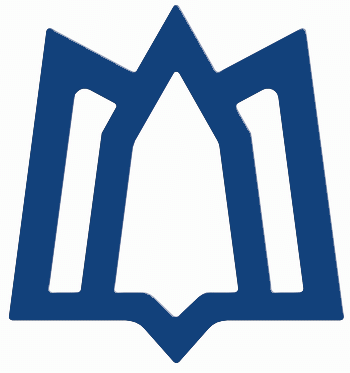 گروه شيمي داروييبرنامه هفتگی نیمسال اول 1403-1402دکتر چهاردولیبرنامه هفتگی نیمسال اول 1403-1402دکتر چهاردولیبرنامه هفتگی نیمسال اول 1403-1402دکتر چهاردولیبرنامه هفتگی نیمسال اول 1403-1402دکتر چهاردولیبرنامه هفتگی نیمسال اول 1403-1402دکتر چهاردولیدانشکده داروسازيگروه شيمي دارويي10- 812 - 102- 124 - 26 - 4شنبهشیمی عمومی نظری داروسازی(دکتر نجفی و دکتر چهاردولی)شیمی عمومی نظری بهداشت حرفهای (دکتر نجفی و دکتر چهاردولی)آنالیز دستگاهی 2 نظری(دکتر چهاردولی)یکشنبهشیمی عمومی نظری داروسازی(دکتر نجفی و دکتر چهاردولی)شیمی آلی 2 نظری (دکتر چهاردولی)مشاوره تحصیلی دانشجویاندوشنبهجلسهجلسههتروسیکل ارشد(دکتر چهاردولی)سهشنبههتروسیکل ارشد(دکتر چهاردولی)شیمی آلی 1 نظری(دکتر چهاردولی)شیمی عمومی نظری بهداشت محیط(دکتر نجفی و دکتر چهاردولی)مشاوره تحصیلی دانشجویانچهارشنبهشیمی عمومی نظری علوم آزمایشگاهی(دکتر نجفی – دکتر چهاردولی)شیمی آلی2 نظری(دکتر چهاردولی)شیمی آلی 1 نظری(دکتر چهاردولی)پنجشنبهکلاسهای جبرانیکلاسهای جبرانی